Smlouva č. 29 - 2023Smluvní strany: Dodavatel:	Dělníci s.r.o.Sídlo: 		Dělnická 235, 272 01, Kladno - Kročehlavy	 IČO: 		04562356Bankovní spojení: Číslo účtu.	Mail:		 Zastoupena: Mgr. Jakub Knězů, jednatel(dále jen jako „Dodavatel“)a Název: Pečovatelské centrum Praha 7, příspěvková organizace		Sídlo: Heřmanova 1415/1, Holešovice, 170 00 Praha 7		
	IČO: 	708 90 307		Bankovní spojení:	
	Mail: 			zastoupeno:	Mgr. Martinou Pojarovou	 
	(dále jen jako „Odběratel“)(Dodavatel /dříve Účastník/ a Odběratel /dříve Zadavatel/ dále společně jen „Smluvní strany“, případně samostatně jako Smluvní strana“)
Na základě nabídky Dodavatele ze dne: 14. 12. 2023 uzavírají níže uvedeného dne, měsíce a roku na základě rozhodnutí Rady MČ Praha 7 č. usnesení 0062/24-R z jednání č. 4 ze dne 30. 01. 2024 tuto		Smlouvu o zajištění praní prádla pro Sociálně odlehčovací centrum(dále jen „Smlouva“)I. Předmět smlouvy1.	Dodavatel se zavazuje Odběrateli a jeho klientům za úplatu provádět služby spočívající v praní prádla (dále jen „prádlo“) ze Sociálně odlehčovacího centra Odběratele, a to za podmínek vymezených touto Smlouvou. 2. 	Odběratel se zavazuje dodat správně rozčleněné a označené prádlo a hradit řádně a včas úhradu za dodané prádlo dle čl. III této Smlouvy. 3.	Tyto služby zahrnují:praní a žehlení ložního prádla, popřípadě jeho drobné opravy,praní a žehlení osobního prádla, popřípadě jeho drobné opravy. (vše dále jen „Služby“).4.	Předpokládaná průměrná váha odebraného prádla je 650 kg za měsíc. Reálná váha je vždy upřesněna při předání Dodavateli a zaznamenána do Dodacího listu, tj. Písemného vyhotovení soupisu předávaného prádla včetně jeho váhy. II. Práva a povinnosti smluvních stran 1.   	Odběratel objednává u Dodavatele služby pro Sociálně odlehčovací centrum a jeho klienty,         	 následujícím postupem: Předání a převzetí prádla bude organizováno v místě provozovny Dodavatele na adrese – Tusarova 42, Praha 7- Holešovice. O předání každé zakázky bude sepsáno písemné potvrzení – Dodací list, které bude obsahovat seznam předávaného prádla po kusech a jeho váhu. Převzetí vypraného a vyžehleného prádla bude opět písemně potvrzeno – Odběratel potvrdí dodací list. Písemné potvrzení (dodací list) slouží jako podklad pro vyúčtování odměny Dodavatele.K předání prádla k vyčištění bude docházet dle požadavků Odběratele. 2.	Dodavatel se zavazuje předat Odběrateli zpět hotovou zakázku nejpozději do 7 pracovních dní od jejího předání.3.       	Odběratel se zavazuje poskytovat služby v pracovní dny.  III. Obchodní podmínky - cena1.       Smluvní strany stanovily cenu služby ve výši poskytované do konce platnosti této smlouvy (tj. Do 31. 12. 2027): bez DPH 74,38 Kč výše DPH 21%     15,62 Kč včetně DPH 90 Kč  Smluvní strany konstatují, že cena vychází z § 6 odst. 2 písm. e) vyhlášky Ministerstva práce a sociálních věcí č. 505/2006 Sb., kterou se provádějí některá ustanovení zákona o sociálních službách, v platném znění (dále jen „Vyhláška“), a je stanovena jako maximální přípustná. V případě, že dojde k úpravě Vyhlášky a tím i k úpravě ceny dle § 6 odst. 2 písm. e) vyhlášky, zavazují se smluvní strany vstoupit do jednání o úpravě ceny za Služby dle této smlouvy.2.	Dodavatel se zavazuje zaslat Odběrateli vyúčtování dodaných služeb za každý kalendářní měsíc v souladu s touto Smlouvou, a to nejpozději do 8. dne následujícího kalendářního měsíce. Podkladem vyúčtování budou Dodací listy potvrzené Odběratelem. 3.        V souladu s vyúčtováním dle odst. 2, Dodavatel vystaví fakturu za poskytnuté služby. Splatnost všech faktur činí 14 dnů ode dne jejich doručení Dodavatelem. K cenám, které nejsou uvedeny včetně DPH, bude připočteno DPH dle platného zákona o DPH. IV.  Další ujednáníDodavatel se zavazuje nakládat s prádlem šetrně, prát je způsobem odpovídajícím jeho určení  a/nebo podle pokynů uvedených na prádle. Dodavatel je povinen dodržovat při plněné povinností dle této smlouvy platné právní předpisy a technické normy vztahující se k poskytování Služeb dle této smlouvy, tedy praní a čištění prádla. Dodavatel je při plnění Služeb povinen používat vlastní prostředky, vybavení a pomůcky. Při ztrátě prádla a/nebo z důvodu poškození prádla ze strany Dodavatele bude sepsán škodní protokol a Dodavatel je povinen nahradit Odběrateli a/nebo jeho klientovi způsobenou škodu. Dodavatel se zavazuje podnikat opatření k zamezení ztrát prádla. Vady plnění ze strany Dodavatele (počet kusů, barva, apod.) lze reklamovat písemně (poštou na sídlo firmy) nebo e-mailem (mail:                         do 14 dnů po jejich zjištění. Dodavatel je povinen veškeré vady bez zbytečného odkladu na svůj náklad odstranit. Dodavatel je povinen postupovat při plnění této smlouvy svědomitě a s řádnou a odbornou péčí. Dodavatel je povinen pověřit plněním závazků z této smlouvy pouze ty své zaměstnance a subdodavatele, kteří jsou k tomu odborně způsobilí. Dodavatel není oprávněn postoupit ani převést jakákoliv svá práva či povinnosti vyplývající z této smlouvy bez předchozího písemného souhlasu Odběratele. Prádlo bude u Odběratele i Dodavatele druhově roztříděno, počty jednotlivých druhů prádla budou uvedeny na dodacím listu. Dodavatel se zavazuje informovat Odběratele o plánovaném přerušení provozu na dobu delší než 7 kalendářních dnů, a to nejpozději 14 kalendářních dnů před přerušením provozu. V případě plánovaného přerušení provozu delším než 14 kalendářních dnů je Dodavatel povinen zajistit plnění Služeb za podmínek dle této smlouvy na své náklady a svoji odpovědnost jiným subjektem. Dodavatel se, ve smyslu § 37 odst. 1 písm. d) zákona č. 134/2016 Sb., o zadávání veřejných zakázek (dále jen „ZZVZ“), zavazuje, že za účelem zajištění předmětu plnění dle čl. I. této smlouvy bude mít k dispozici po celou dobu trvání této smlouvy 2 osoby z řad osob se zdravotním postižením (dále „OZP“).Dodavatel se zavazuje poskytovat plnění dle této smlouvy prostřednictvím zaměstnanců v hlavním pracovním poměru (HPP) – osob se zdravotním postižením v počtu uvedených v nabídce Dodavatele. Při personální změně ve složení realizačního týmu musí být zachováno splnění počtu OZP uvedených v nabídce Dodavatele.Dodavatel se zavazuje v průběhu trvání této smlouvy, že bude předkládat Odběratelovi k poslednímu dni kalendářního čtvrtletí (ve lhůtě nejpozději do 7 dnů od konce čtvrtletí):a) prohlášení o počtu osob se zdravotním postižením (OZP) pracujících u Dodavatele potvrzený místně příslušným Úřadem práce, b) seznam profesí obsazených těmito OZP, které jsou přímo zapojeny do plnění VZ,a to v rozsahu, jak je uvedl ve své nabídce ze dne 12.12.2023 a to v minimálním počtu uvedené v nabídce.V případě snížení počtu osob se zdravotním postižením je Dodavatel je povinen do 2 měsíců ode dne, kdy tato situace nastala (výpověď/ukončení pracovního poměru), doplnit počty osob tak, aby se shodovaly s nabídkou. Pokud toto nesplní, je to důvodem k ukončení smlouvy.Pokud nesplní Dodavatel povinnosti uvedené v odst. 9, 12 a 13 tohoto článku, je povinen uhradit smluvní pokuty:a) nesdělení o snížení počtu OZP zapojených do zakázky – jednorázově 10.000,- Kčb) neplnění počtu OZP v organizaci – 5.000,- za každý den/osobu neplnění V. Platnost a účinnost smlouvy1.   Tato Smlouva se uzavírá na dobu určitou do 31. 12. 2027. Tato smlouva je platná dnem podpisu oprávněných zástupců Smluvních stran a účinnosti nabývá dnem zveřejnění v registru smluv dle zákona č. 340/2015 Sb., o zvláštních podmínkách účinnosti některých smluv, uveřejňování těchto smluv a o registru smluv (zákon o registru smluv).2.     Dodavatel je povinen poskytovat služby dle této Smlouvy ode dne 1.2.20243.	V případě porušení ustanovení článku IV/9 této smlouvy, se jedná porušení podmínek VŘ s důsledkem ukončení smlouvy.4.     Každá ze Smluvních stran je oprávněna tuto Smlouvu vypovědět bez udání důvodu s tím, že výpovědní  doba činí 3 měsíce a začíná běžet prvým dnem kalendářního měsíce  následujícího po doručení písemné výpovědi druhé Smluvní straně. Během výpovědní doby se objednávané služby nesmí výrazně lišit od standardně objednávaných před výpovědní dobou. Rozdíl nesmí činit více než 10% z průměrné váhy denního množství prádla v předchozím období.5.     Pokud je Odběratel v prodlení s úhradou kterékoliv z plateb po dobu více jak 14 dní, může Dodavatel převést Odběratele na kreditní systém dále popsaný nebo od této Smlouvy okamžitě odstoupit a ukončit služby dnem doručení odstoupení od Smlouvy Objednateli. V případě kreditního systému, bude Dodavatel Odběrateli dodávat služby předem zaplacené formou zálohových plateb.V. Závěrečná ustanoveníTato Smlouva může být měněna nebo doplňována pouze písemnou formou na základě dohody obou Smluvních stran.V případě neplatnosti jednoho nebo více ustanovení této Smlouvy nebude dotčena platnost ostatních ustanovení. Pro případ neplatnosti jednotlivých ustanovení jsou Smluvní strany povinny dohodnout na jejich místech taková ustanovení, která budou původně uvedeným se zpětnou platností nejblíže. Všechny majetkové spory vzniklé z této smlouvy se budou smluvní strany snažit vyřešit dohodou. Pokud se tak nestane, bude v soudním sporu dle § 89a o.s.ř. věcně a místně příslušný Obvodní soud pro Prahu - východ nebo Městský soud v Praze.Tato Smlouva nabývá platnosti dnem jejího podpisu oběma Smluvními stranami a účinnosti dnem její registrace v registru smluv dle zákona č. 340/2015 Sb., o zvláštních podmínkách účinnosti některých smluv, uveřejňování těchto smluv a registru smluv (zákon o registru smluv), v platném znění.Smluvní strany výslovně sjednávají, že uveřejnění této Smlouvy v registru smluv dle zákona č. 340/2015 Sb., o zvláštních podmínkách účinnosti některých smluv, uveřejňování těchto smluv a registru smluv zajistí Odběratel do 30 dnů od podpisu smlouvy a neprodleně bude druhou smluvní stranu o provedeném uveřejnění v registru smluv informovat.Smluvní strany souhlasí s uveřejněním této Smlouvy a konstatují, že ve Smlouvě nejsou informace, které nemohou být poskytnuty podle zákona č. 340/2015 Sb., o zvláštních podmínkách účinnosti některých smluv, uveřejňování těchto smluv a registru smluv (zákon o registru smluv), v platném znění a zákona č. 106/1999 Sb., o svobodném přístupu k informacím, v platném znění.Smluvní strany se zavazují zajistit, že budou v rámci smluvního vztahu založeného touto smlouvou uplatňovat zásady stanovené v nařízení Evropského Parlamentu a Radu (EU) 2016/679 ze dne 27. dubna 2016, o ochraně fyzických osob v souvislosti se zpracováním osobních údajů a volném pohybu těchto údajů a o zrušení směrnice 95/46/ES (obecné nařízení o ochraně osobních údajů), které nabylo účinnosti dne 25. 5. 2018.Objednatel jako zpracovatel  je oprávněn ke zpracování osobních údajů zaměstnanců Zhotovitele (správce), a to identifikační údaje - jméno, příjmení, kontaktní údaje, a to  kontaktní adresa, e-mailová adresa, telefonní číslo, od uzavření této Smlouvy po celou dobu realizace plnění a běhu záruční doby v rozsahu nezbytně nutném pro plnění Smlouvy a fakturaci, a to v souladu s § 5 písm. b) zákona č. 110/2019 Sb., o zpracování osobních údajů, v platném znění. Objednatel je oprávněn k archivaci takto získaných osobních údajů po dobu 10 let od ukončení zadávacího řízení nebo od změny závazku ze Smlouvy na veřejnou zakázku. V souladu s  § 216 ZZVZ.Smlouva je vyhotovena ve dvou provedeních, z nich po jednom obdrží každá ze Smluvních stran. Smluvní strany shodně prohlašují, že jsou srozuměny s tím, že povinností Odběratele je zveřejnit tuto uzavřenou smlouvu v registru smluv a s tímto souhlasí.Smluvní strany si Smlouvu řádně přečetly, s jejím obsahem souhlasí, což stvrzují svými elektronickými podpisy. Odběratel prohlašuje, že dodržel proces, který mu ukládají právní předpisy a požadavky zřizovatele na uzavření této Smlouvy a zástupce Odběratele je oprávněn tuto Smlouvu uzavřít.V Praze, dne:Za Dodavatele: 					       Za Odběratele:.............................................................		..............................................................Přílohy:Příloha č.1 – Prohlášení o počtu zaměstnaných OZPPříloha č.2 – Prohlášení o využívání OZP pro účely plnění VZPříloha č.3 – Určení provozovny (výpis z ŽR)Příloha č.1 smlouvyPROHLÁŠENÍ DODAVATELEobchodní firma: Dělníci s.r.o.sídlo: Dělnická 235, Kladnoprávní forma: společnost s ručením omezenýmIČO: 04562356plnící veřejnou zakázku: „Praní prádla pro Sociálně odlehčovací centrum v Kamenické“ - že ke dni 12.12.2023 zaměstnává nejméně 2 osoby v pracovním poměru (HPP ) se zdravotním postižením  ve smyslu § 67 zákona č. 435/2004 Sb., o zaměstnanosti V Kladně dne 12.12.2023……………………………………………………...Obchodní firma - osoba oprávněná 
jednat jménem Potvrzení místně příslušného Úřadu práceOsvědčujeme, že výše uvedená obchodní firma-ke dni 12.12.2023 zaměstnává nejméně 2 osoby v pracovním poměru (HPP) se zdravotním postižením ve smyslu § 67 zákona č. 435/2004 Sb., o zaměstnanosti V Kladně dne 12.12.2023……………………………………………………...Úřad práce v Kladně. - osoba oprávněná 
jednat jménem Příloha č. 2 smlouvyPROHLÁŠENÍ DODAVATELEobchodní firma: Dělníci s.r.o.sídlo: Dělnická 235, Kladnoprávní forma: společnost s ručením omezenýmIČO: 04562356plnící veřejnou zakázku: „Praní prádla pro Sociálně odlehčovací centrum v Kamenické“ :Pro účely plnění předmětné VZ jsou využívány osoby se zdravotním postižení v těchto profesích:* doplní řádky Dodavatel dle skutečnému počtu osobV Kladně dne 12.12.2023……………………………………………………...(Obchodní firma - osoba oprávněná 
jednat jménem či za účastníka - doplní účastník)Příloha č.3 – Určení provozovny (výpis z ŽR) 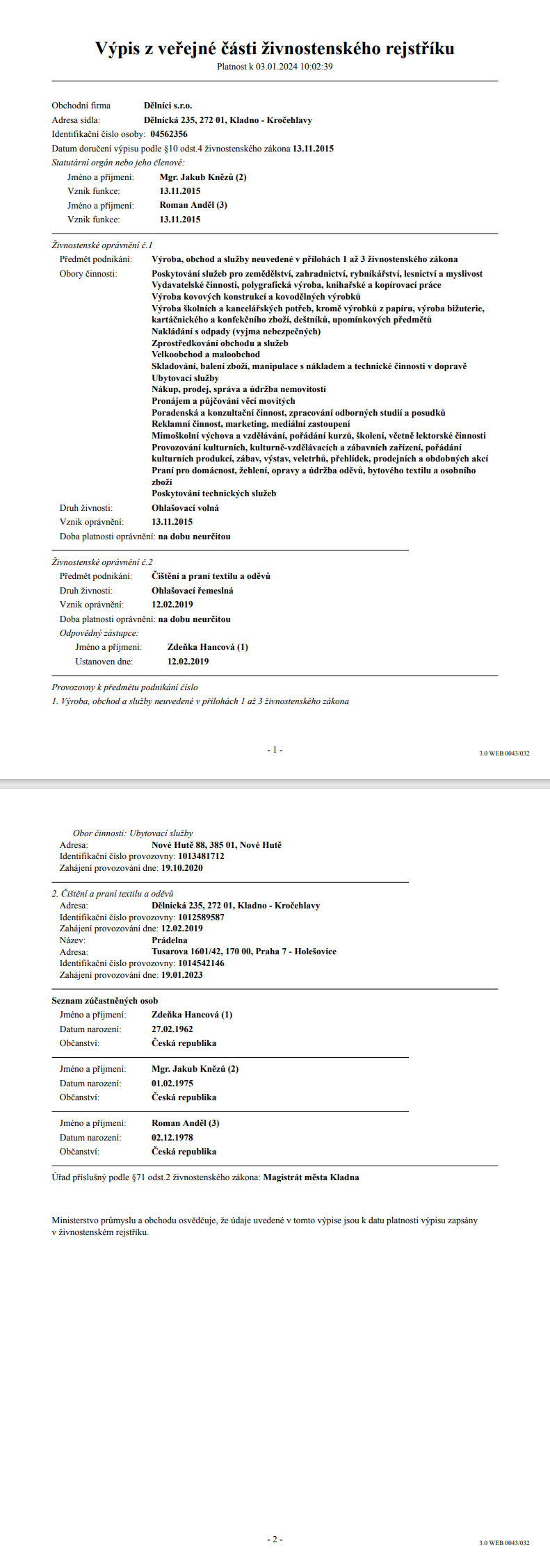 OznačeníPracovní poziceOsoba se zdravotním postižením č.1Pomocný pracovník prádelnyOsoba se zdravotním postižením č. .2 *Pomocný pracovník prádelny